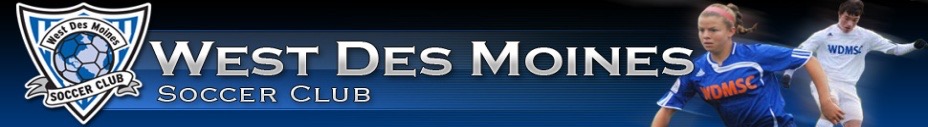 Meeting Minutes for the West Des Moines Soccer Club Board MeetingJuly 20th, 2022Meeting held at Goldfinch Realty (1741 Grand Ave, WDM)Attendance: Kevin Johnston, Adam Schnieders, Seth Doup, Matt Homonoff, Janell Mikels, Jon Kennedy, Tim SchleeAbsent: Sporting Iowa Staff RepresentativeMeeting commenced:  6:39 PMMeeting minutes for June will be provided via email.Sporting Program ReportNo report tonight; Ross and Rich are at tournaments out of state now.Grimes Plex – expect bids to go out in August.Director of Properties Report – AdamHidden Valley 3v3 – Donation Confirmation37 Teams23 of the 37 team were youth$10,000 in revenueNetted $3,393 in scholarship fundsIf proportioning based on the teams, could do $150 per team to the scholarship funds for the clubs each youth team originated from; remaining to the Karen Coaldrake FoundationAll in agreementEasement ApprovalThree easements Two which have been in verbal status for use of the access roadThird, the city is requesting temporary construction easementAdam moved to sign the two permanent easements and the temporary construction easement; Seconded by Seth; passed unanimouslyTim:Additional Material CostMaterial costs have risen significantly (e.g., gas and fertilizer)Full fields and training in July and August (previously wasn’t an issue)Kevin: It would be helpful to get a breakdown of the extra time and work so that we can consider that in renegotiating the field use agreements.Field ImprovementsPotential overseeding; however, costs are very high for seed right now.Should be able to get through this fall, and consider next year.Discussion of aeration considerationsTruXposur – Unpaid InvoicePaid half up front; haven’t paid the second halfPedestrian Bridge DonationAdam moved for a $1000 donation to the Pedestrian Bridge project; Matt seconded; passed unanimouslyTreasurer's Report – SethFinancial ReportAug 2021 to July 2022 summaryDirector of Recreation Report – MattTime considerations for ordering coaching shirts for volunteer coachesConsider mass order to keep them on handMatt will discuss with Freddie regarding the price breakdownsSee if Freddie can distribute them from his store.Second weekend of Sept. is first weekend of rec gamesDirector of Competitive Report – JanellDonation Closet (gently used gear)Set up a donation closet for shin guards, socks, tops, shortsBins with sizing and type of gearCommunicate through playmetrics (club wide email) for donations and if in need of gently used equipmentBring donation bin to Raccoon, then take to hidden valley for sortingConsider scheduling hours for pickupEmail families when kids are transitioning from rec to academySecretary Report – JonathanChick-Fil-A FundraiserDates:	+/- July AugustConsider September 12/13Schedule recurring ones at other locations, once per monthConsider Chipotle, Blaze, Z’Mariks, Jason’s DeliUpdated BylawsJLK to communicate to Ross to get them added to the site and 10 days noticePresident's Report – KevinVacant Board Position – Director of FundraisingMenace GameDiscount with kickback to CoaldrakeSanta’s Rock N LightsConfirmation we are booked in for December 8th.Pre-sale tickets will be offeredNeed at least 17 tickets to get the kickbacksHoliday PartyOptions to book early for discounted rateSunday nightRec Update709 total registrations as of todayGuaranteed placement registration was July 15Waitlist deadline is August 10 as the team counts are due by thenWent up 30 registrations within 24 hours after the Fourth of July paradeAdjourned at 9:09 PM (motion to adjourn by Jonathan; seconded by Mikel).